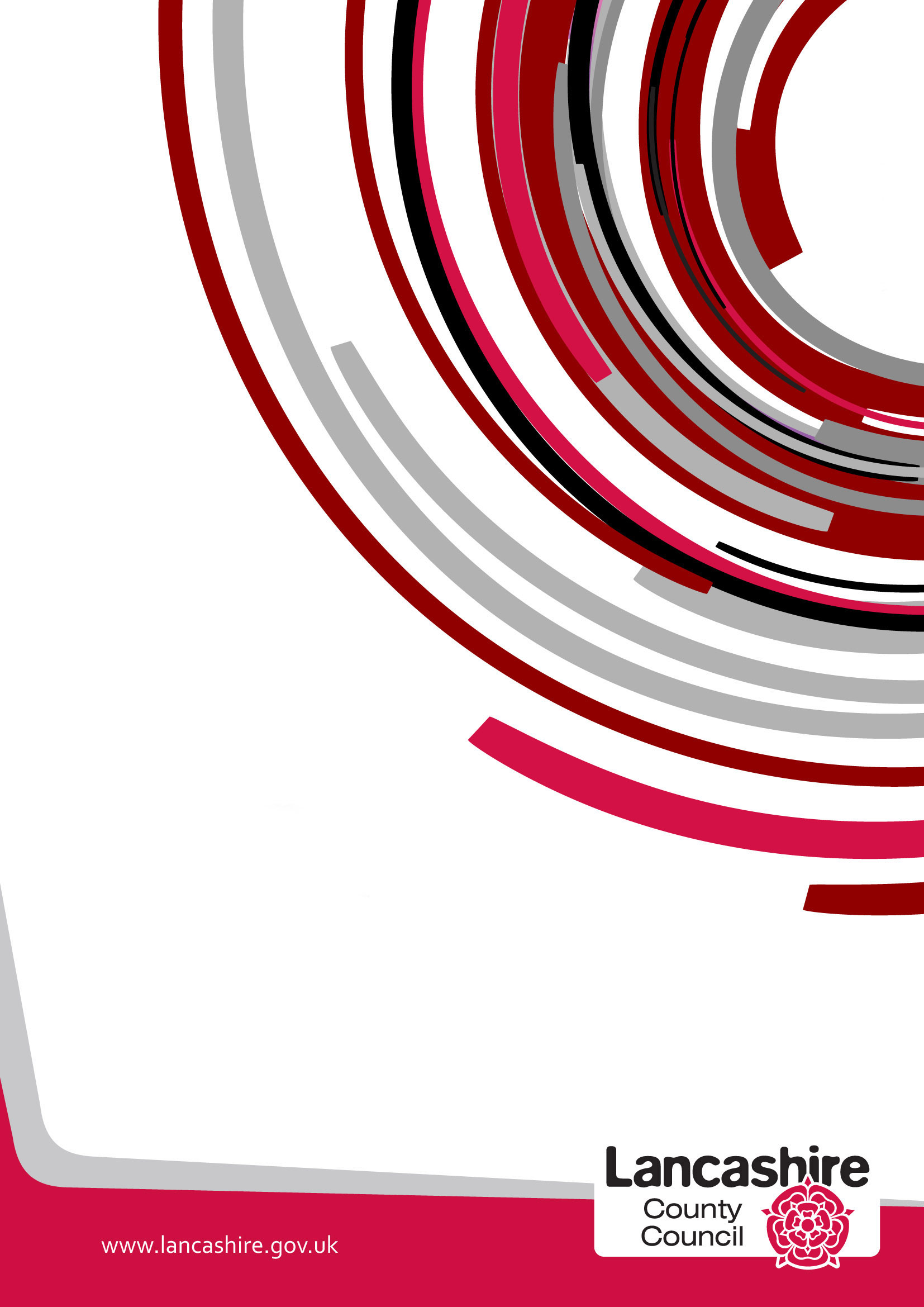 OverviewAll educational providers from Child Minders to Further Education Colleges have a statutory duty under the SEND Code of Practice (CoP) to have arrangements in place to support children and young people with SEND.  This support starts with the approach to the early identification of needs, through to the support that is provided at each of the steps through the Graduated Response to pupils with SEN Support.  This collection of information is commonly known as the Provider’s Local Offer, and this should link to the Local Authority’s Local Offer, http://www.lancashire.gov.uk/children-education-families/special-educational-needs-and-disabilities.aspx, as well as the Local Authority’s Local Offer linking back to your establishment web site.  This information should be regularly reviewed and updated, in partnership with other local education providers, children and young people, parent/carers and the Local Authority.Mainstream schools and academics, maintained nursery schools, 16 to 19 academics, alternative provision academies and Pupil Referral Units, also have a statutory duty to annually publish their SEN Information Report.Lancashire County Council would encourage all educational providers to produce and publish a SEN Information Report, as this is recognised by the Department for Education (DfE) and OFSTED as good practice.   Guidance for Completion This guidance reflects the statutory guidance from the DfE in the CoP, and pulls on good practice from the national Association of Special Educational Needs (NASEN).   The statutory requirements are detailed in the CoP 6.79 – 6.83.  Lancashire County Council would encourage all educational providers to use the following template to produce their SEN Information Report.Stalmine Primary School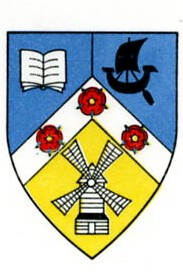 SEN Information ReportDate: September 2023Name of the Special Educational Needs/Disabilities Coordinator:Mrs Emma ParkinsonContact details:Stalmine Primary School,Mill Lane,Poulton-le-Fylde,FY6 0LRTel: 01253 700284Email: emmaparkinson@stalmine.lancs.sch.ukThe kinds of SEND we provided for.Stalmine Primary School is a mainstream primary school and pre-school that makes provision for children with SEN within each of the four categories identified in the 2014 Code of Practice (updated April 2020).  We currently have around 99 pupils on role.• Communication and Interaction Some pupils experience difficulties when communicating and interacting with others. This can take several forms, for example, difficulties in sound production, limited use and understanding of words and phrases and/or underdeveloped skills in communicating with others. • Cognition and Learning Some pupils face difficulties when learning. There are a number of reasons why children find aspects of learning more challenging, and these range from specific issues such as dyslexia or dyscalculia to wide ranging difficulties that can affect all areas of development e.g. poor memory skills, or processing difficulties. Each child is treated as an individual and needs are met accordingly. • Social, Mental and Emotional Health Some pupils require additional support with their personal development to overcome various social, emotional and behavioural barriers to their learning. We value a nurturing philosophy at Stalmine Primary School which underpins the way we understand and support each pupil. • Physical and Sensory Some pupils have physical and/or sensory needs which require the curriculum and environment to be adapted in order that they can fully access learning opportunities.Current or recent needs at Stalmine Primary School include: Moderate Learning Difficulties (MLD), Autistic Spectrum Disorder, ADD/ADHD, speech and language difficulties, Social, Emotional and Mental Health, dyslexia and dyspraxia.How does the school know if children/young people need extra help and what should I do if I think my child/young person has special educational needs?At Stalmine Primary School, the attainment and progress of all children is carefully tracked and monitored. This process is overseen by the Headteacher who holds termly progress meeting with class teachers to discuss each child’s progress.  In January 2023, Ofsted noted that:“Leaders are determined that pupils achieve well, including pupils with SEND”.On a daily basis, teachers evaluate their lessons and consider whether individual children are making the expected progress within their lessons. When staff raise concerns, they are discussed with the SENCo and parents are invited to come into school to share the concerns that school hold. Parents are encouraged to speak initially to their child’s class teacher if they themselves have concerns. Where a child is identified as not making the expected level of progress, interventions will be put in place to support them.  The impact of any interventions will be reviewed regularly by the class teacher, teaching assistant and SENCo and overseen by the Headteacher.A graduated approach to overcoming difficulties is put into action. Children’s needs are assessed by experienced class teachers, the school SENCo, and by other professionals from outside school. Pupils are placed on the SEND register when it is agreed that they have area(s) that need support, in addition to that given in quality first teaching. Pupils on the SEND register have an Individual Education Plan (IEP) which outlines their specific difficulties, describes the targets that they are working towards and identifies clearly how this is being supported in class. Individual Education Plans are reviewed termly and this is closely monitored by the SENCo.  When a child is working below age-related expectations within the national curriculum or there are some developmental concerns, we might also use an assessment system called PIVATS which helps the school to measure progress and to identify next steps.Meetings between teachers and the SENCo take place termly where IEP and PIVAT progress is reviewed.Some pupils may have needs that are more complex, and a multi-team approach will be used to request a Statutory Assessment which could ultimately lead to a child being given an Education, Health and Care Plan (EHCP) by the Local Authority. School is then legally required to meet the provision stated within Section F of the EHCP.Both the parents/carers and the pupil will be significantly involved during this process.At the present time, the SENCo has shared responsibility for supporting pupils’ mental and emotional health and is about to embark on the Senior Mental Health Lead Programme which is run by Lancashire County Council. At Stalmine School, we work a range of professionals who support our pupils.  These include: Social Workers, School Counsellors, Clinical Psychologists, Educational Psychologists, Family Support Workers, Attendance Team, Speech and Language Therapists, Medical Professionals, Inclusion and Engagement Support Team (IEST), Stepping Stones Outreach Service and a range of Specialist Teachers. Any professional who works with a child will normally be involved with assessment and with the formation of plans to support the child. These professionals may also be helpful in ensuring equality of access to education and the breakdown of barriers to learning.What arrangements does the school make for consulting with children/young people with special educational needs and disabilities about - and involving them in - their education?When supporting children with SEND, we aim to talk to them and fully involve them in the process. We discuss their individual targets and progress with them and make sure we celebrate their achievements with them, however big or small. We aim to ensure all SEND pupils are aware of the targets they need to work on but recognise that this needs to be at a level suitable to the age and ability of the child.For children with an EHCP, we always share their views within the Annual Review process. These views may be discussed with them before the meeting or if appropriate, children can come into the meetings to share their views. We use a range of practical and visual strategies to support children who find it difficult to express their views with words. Wherever possible, we try to take into account the views and wishes of our pupils.What arrangements does the school make for consulting with the parents & carers of children/young people with special educational needs and disabilities and involving them in – their child's/young people's education?At Stalmine Primary School, we recognise the value of working in collaboration with parents and carers of children with SEND in order to achieve the best outcomes for them.  We understand and appreciate the knowledge a parent has with regard to their own child and feel strongly that consultation between home and school is absolutely paramount to the success of the individual pupil.In January 2023, Ofsted noted that:“Leaders work with parents, carers and a range of professionals to ensure that pupils with SEND are identified quickly and accurately”.As a school, we strive to ensure a high level of communication with parents so that they feel well informed about what is happening in school and understand how their child is progressing. This communication may include: parent consultation evenings, open mornings and annual reports in addition to informal chats or scheduled meetings made at the request of a parent.We have an ‘open door policy’ and teachers are always happy to meet with parents at a mutually convenient time. For children with an EHCP, parents will be invited to attend their Annual Review meeting in which children’s progress against their individual targets is looked at in detail and decisions about future provision is jointly agreed.How will the curriculum be matched to my child/young person's needs?The SEN Code of Practice 2014 (updated April 2020) recognises that ‘Special educational provision is underpinned by high quality teaching and is compromised by anything less.’ At Stalmine Primary School, our priority is to ensure that all children, including those with SEND have access to good or outstanding lessons which are appropriately differentiated and personalised to meet the needs of individual children.In January 2023, Ofsted noted that:“Teachers make sure that pupils do not move on to new work too quickly, including pupils with SEND”.Within any lesson there will be children working at different depths and with work pitched to match their needs. This is called adaptive learning and the aim is for all children to access the curriculum set for their age group if possible – perhaps with extra support. Adaptive teaching and learning can be observed in a range of ways. At Stalmine Primary School, we strive to accommodate all learning styles and provide appropriate resources, often with the advice of other agencies for the children with special educational needs.  Pupils with SEND often follow an individualised curriculum.  E.g. In English and Maths, they will work on the same topic as their peers but objectives will match their own individual needs.  We use Key Learning Indicators of Performance (KLIPS) which mean we can finely tune the curriculum to suit the requirements of each child.  For pupils not working at age-related expectations, we use PIVATS to plan learning experiences which will support them in making small steps of progress.Individual Education Plans identify the barriers that a child faces to learning, the strategies and resources that support the removal of this barrier, the people who help and other key information that staff need to know. These are reviewed termly in order to reflect the changing needs of each child. Teaching assistants are allocated carefully according to their skills and experience.How accessible is the school environment?Our school building was built in the late 1800’s and has been extended and adapted since then. Our school building is wheelchair accessible and we have a designated disabled parking space close to the school entrance.We also have an accessible toilet and changing facilities along with ramps around the building to allow wheelchair access into all areas.How are the school resources allocated and matched to children/young people's special educational needs and disabilities?How is the decision made about the type and quantity of support my child/young person receives?School budgets are set by the number of pupils on roll with some other factors such as the social deprivation indicator. Our school is smaller than average so our funding allocation is smaller than average. We do receive funding intended to support children with special educational needs but it is limited so we need to plan to use it as effectively as possible. Where a child has an Education, Health & Care Plan (EHCP) the plan identifies the priorities and expectations of support for that child – it may also come with additional funding to support the plan, but school is expected to contribute a large proportion of the costs from the main budget. The most expensive resource to support children is the professional team that works with them. The challenge for the Headteacher and the Governors is to match the needs of the children in school with the limitations of the budget; to consider the whole school and also the individual needs, particularly for children with special educational needs. In January 2023, Ofsted noted that:“Governors know the school well.  They visit regularly and keep a careful check on important aspects of leader’s work, including the curriculum and provision for pupils with SEND”.The annual budget runs April to March and takes into account the school year which runs September to July. As far as possible, staffing is planned in advance to support children and meet their needs. Sometimes this may be reviewed and changed e.g. if a new child with additional needs starts at school or if a child’s individual needs change. The Headteacher, SENCO and the Special Needs Governor are involved in budget planning which helps to ensure that children with SEND are given the best possible support. Sometimes it may be necessary to purchase extra resources or pay for a private Educational Psychologist assessment. These decisions will be taken by the Headteacher and the SENCO together – a modest amount is set aside in the budget to allow for this but if the costs go beyond the allocation then the Head & Bursar will need to decide which other cost centres will have to be cut to make the money available. Parents are welcome to ask questions about how resources are allocated to support their child, but the decisions must stay with the Headteacher, advised by the SENCO. This is because the overall effective financial management of school is critical to every child’s success. (i.e. if money is spent that goes beyond the budget allocation then it will have to be saved elsewhere – which is likely to be teaching or TA hours cut, which will then have a negative effect on the children who will no longer get that support.) Through discussions with parents, teachers, teaching assistants and children, the SENCo, alongside the Headteacher, makes decisions regarding the most effective allocation of resources. This includes human and physical resources. We have a limited number of Teaching Assistants who we endeavour to use where the needs are greatest.  Our current TA structure is as follows:Class 1 – Full time TA3Class 2 – TA2b (mornings only) Class 3 – No supportClass 4 – Full time TA3 supporting a child 1-1 in the morning in addition to a TA 2b 3 mornings a week.                                                                      Pupils with EHC plans have statutory provision listed clearly in their plan which is met by internal and sometimes external sources. EHC plans are reviewed annually, including the level of support required and its impact. All relevant parties are involved in the review process.We have a rigorous timetable of support in place for our pupils with an EHCP and this is to ensure we meet our legal requirements stated in Section F of the plan.We have a significant number of pupils who require speech and language input.  We continue to use some of our SEND budget to privately employ a therapist from Communicate SLT who comes into school every other week to work with a caseload of 6 pupils.  We now also have a significant number of pupils who display some Autistic tendencies and have made the decision to use some of our SEND budget to privately employ a specialist teacher to support us with this. This support will begin in September 2023.When staff have concerns about a pupil, they speak to the SENCo who in turn will discuss with the speech therapist. Our speech therapist will use the WellComm assessment tool to assess their needs.How will both you and I know how my child/young person is doing and how will you help me to support their learning?At Stalmine Primary School, we recognise the value of working in collaboration with parents and carers of children with SEND in order to achieve the best outcomes for them. As a school, we strive to ensure a high level of communication with parents so that they feel well informed about what is happening in school and understand how their child is progressing. This includes parent consultation evenings, open mornings and annual reports. These planned communication opportunities take place alongside informal discussions, letters and scheduled meetings made at the request of a parent.We actively encourage parents to be part of the progress their child makes and advise them where necessary of how to support this at home. We have an ‘open door policy’ and teachers are always happy to meet with parents at a mutually convenient time, as of course is the SENCO. For children with Education, Health and Care Plans, parents will be invited to attend their Annual Review meeting where children’s progress against their individual targets is looked at in detail and decisions about future provision is jointly agreed.What training have the staff supporting children/young people with SEND had or may they have?What specialist services or expertise are available at or accessed by the school?The SENCo holds The National SENCo Award and received this in September 2019.It is the SENCo’s role to ensure that all staff are fully up to date with pupils’ needs and with the statutory obligations outlined in the Code of Practice. Information sharing may be done through staff meetings, informal chats with individual staff or scheduled meetings (e.g. IEP and PIVAT review meetings which take place each term).The SENCo attends termly cluster meetings which provides updates with regard to research, legislation changes, available resources and specific needs training. Staff access specific needs CPD if appropriate for their development and to support a child(ren) in their class. We gain invaluable support from our Educational Psychologist who creates detailed action plans and targets along with strategies to be used in the classroom. Should staff need training to support a specific need, this will be identified by the SENCo. The Local Authority also has a traded team of specialist teachers which can be accessed when more expert help and advice is needed. We also have a named Local Authority SEND Officer with who we can discuss the needs of individual pupils.  How will the school prepare and support my child/young person to join the school, transfer to a new school or the next stage of education and life?We have structured transition programme to support children as they move between classes or key stages within the school. Teachers are given allocated times to meet and share information about each child, including effective approaches and strategies for meeting the needs of children with SEND. All children are given the opportunity to spend a morning with their new class teacher. Where necessary, children with SEND make extra visits to their new classroom and are supported by social stories to prepare them for the changes ahead.  They may be given photo-books of their new classroom, teacher and any other adults that will be supporting them. For children with complex additional needs or for children who will find the transition particularly challenging, a meeting is arranged with parents and both the previous and new class teacher. Moving on to secondary school can be an exciting but daunting time for all children so at Stalmine Primary School we ensure that the children are well-prepared for the transition. We have good links with the local Secondary Schools including special schools within the area. For children with EHC plans, the SENCo from the secondary school will be invited to either the Year 5 Annual Review or the Year 6 Annual/Transition Review or both. This gives parents the opportunity to find out how the school will be able to support a child through the transition and beyond. If a child is on ‘SEN Support’ a transition meeting with the SENCo from the secondary school during the summer term of their final year takes place to pass on important information about each child. Parents are invited to attend. Where necessary, additional support arrangements such as extra visits and transition projects can be put in place to support a successful transition to secondary education. For children with Special Educational Needs and for children who are likely to find the transition more challenging, the SENCo will arrange an extra visit to the secondary school. If a child with SEND is moving to a new school before the end of Year 6, we ensure that all relevant paperwork is forwarded to the receiving school. The Headteacher will liaise with the new Headteacher and the SENCo will ensure that they are well-informed of the child’s individual needs.How will my child/young person be included in activities outside the classroom, including school trips?At Stalmine Primary School, we pride ourselves on providing an inclusive learning environment where all children including children with SEND are treated equally and have access to the full range of opportunities that we provide. In January 2023, Ofsted noted that:“Pupils with SEND take a full and active part in all that the school has to offer”.We run a number of after school clubs (see website for full list) and ensure that all children who want to participate are able to. Some children will need additional support with particular skills so they are supported by adults or their peers. We ensure there are a variety of physical activities to cater for all abilities. All children are included in class trips. Children are considered individually regarding the support they need e.g. 1:1 adult support etc. Access arrangements are included in the risk assessments and the parent and pupil are included in these discussions so that they feel secure. During break and lunch times, children with SEND are able to play outside with their peers but provision is available for those who find the outside area a challenging place to be. All staff, including welfare, are briefed on individual needs.What support will there be for my child/young person's overall well-being?Stalmine Primary School has a nurturing ethos. The school strives to develop and support the positive wellbeing of all our pupils. We are fortunate in having our own School Counsellor who we employ for one afternoon per week.  This is proving to be successful and something we hope to continue with in the long term. We also access Stepping Stones Early Intervention for support with behaviour through the Inclusion Hub.  For children with medical needs, we work alongside parents, paediatricians, school nurses and specialists to ensure the correct care is in place. We are proud of our inclusive school where all children accept and support each other. We encourage and expect empathy and understanding from pupils and staff at all times. However, we are aware that children with special needs are vulnerable and therefore we observe their well- being closely. We take any reports of bullying seriously and it would be dealt with as set out in the Anti-Bullying Policy.  At Stalmine School, we believe that children are entitled to participate in all areas of school life regardless of ability or needs. We believe experiences such as being part of the student council, a House Captain or becoming a Sports Leader etc enriches their overall education.How do you evaluate the effectiveness of the provision made for children and young people with special educational needs?  At Stalmine Primary School, we have a robust system of self-evaluation in which we evaluate:-Effectiveness of leadership and management -Quality of teaching, learning and assessment -Personal development, behaviour and welfare -Pupil outcomes As part of this process, we evaluate the effectiveness of the provision for pupils with Special Educational Needs. The SENCo and SEN governor meet to discuss the provision for children with SEND. The governors also receive regular reports which are written by the SENCO. Each term, the performance of all children, including those with SEND is analysed by the Headteacher, SENCO and Assistant Head Teacher where areas of need are identified. In addition, interventions are regularly reviewed and monitored to ensure that the impact is effective. Parents are kept informed throughout the year.How do you involve other bodies, including health and social services, local authority support services and voluntary organisations, in meeting the needs of children/young people with SEND and in supporting their families?Head teacher:  Mr Daniel Smith.                                                                                          Assistant Head Teacher: Miss Joanne Clarke.                                               SENCo: Mrs Emma Parkinson.                                                                        External agencies We have strong links with a range of education, health and social care professionals who can support the process of assessment, target-setting and ensuring that the needs of children with SEN are appropriately met. This includes working with: Special Educational Needs and Disability Officer (SENDO). Our school SENDO is Julie Cadwallader (01524) 581200.     Educational Psychologist – Ian Corban. Link Educational Psychologist – David Middleton.Communicate SLT Therapists – Stalmine Primary School currently employ Sarah Kettlewell (Speech and Language therapist) and Emma Duncan (Speech and Language Assistant) to work with a core group of pupils who all have communication and interaction needs.   Speech and Language Therapists - we currently have several therapists from NHS Therapy Services working with our children. The NHS speech and language runs alongside the therapy carried out by our own Speech and Language therapist.    Advisory teachers: Claire Hemmingway is our Early Years Specialist Teacher.Reachout ASC – Specialist Teachers to support pupils with ASD.School Community Paediatrician – Professor Gordon.Inclusion and Engagement Support Team (IEST) – Nicola Fielding.Medical practitioners including school nurses, paediatricians and the Child and Adolescent Mental Health Service(CAMHS) team.    Social Workers from Lancashire County Council and other agencies.     Professionals from local Children’s centres.         Counsellors from New Start – we are very fortunate to be able to employ a counsellor for one afternoon a week to support us in meeting the needs of those pupils with social and emotional needs.What arrangements do you make in relation to the treatment of complaints from children/young people and their parents/carers with special educational needs concerning your provision made?At Stalmine Primary School, we are committed to working in partnership with parents and carers to meet the needs of the children in our school. If parents have questions or concerns about the provision for a child with SEND, in the first instance, we would encourage them to contact the child’s class teacher. Should they then wish to discuss the concerns further, they could contact the SENCo, Headteacher or Assistant Head Teacher.In the unlikely event that a concern is not resolved, then please make contact with our Chair of Governors in line with our ‘Parental Complaints’ policy and procedure.Where can I find the contact details of support services for the parents of children/young people with SEND?SEND Information Advice and Support Services (SENDIASS) is available for parents to access additional information, support and advice. Lancashire SENDIASS - https://lancssendias.org.uk/about-us/Lancashire SEND partnership - https://www.lancashire.gov.uk/children-education-families/special-educational-needs-and-disabilities/lancashire-send-partnership/The SENCo sends the FIND newsletter to families of SEND pupils via email which contains a plethora of invaluable information.A number of links can also be found on our school website for parents/carers of SEND pupils.Where can I find information on where the local authority's local offer is published?Our Local Offer – www.stalmineprimary.co.uk Lancashire County Councils Local Offer - http://www.lancashire.gov.uk/send 